                                                ISPARTA UYGULAMALI BİLİMLER ÜNİVERSİTESİ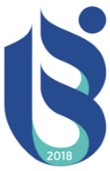                                ISPARTA MESLEK YÜKSEKOKULU                                   İşyeri Eğitimi Denetim  Formu        (Denetçi Öğr.Üyesi/ Öğr. Görevlisi)BÖLÜM BAŞKANININÖĞRENCİNİNÖĞRENCİNİNÖĞRENCİNİNAdı Soyadı:Öğrenci Numarası:Programı:İşyeri Eğitimi Yaptığı Kurumun Adı:İşyeri Eğitimi Yaptığı Bölüm / Kısım:İşyeri Eğitimi Dönemi:İşyeri Eğitimine Başlama Tarih:DENETÇİ ÖĞRETİM ELEMANININ ÖĞRENCİ HAKKINDAKİ DEĞERLENDİRMELERİDENETÇİ ÖĞRETİM ELEMANININ ÖĞRENCİ HAKKINDAKİ DEĞERLENDİRMELERİDENETÇİ ÖĞRETİM ELEMANININ ÖĞRENCİ HAKKINDAKİ DEĞERLENDİRMELERİ........................................................................................................................................................................................................................................................................................................................................................................................................................................................................................................................................................................................................................................................................................................................................................................................................................................................................................................................................................................................................................................................................................................................................................................................................................................................................................................................................................................................................................................................................................................................................................................................................................................................................................................ ............................................................................................................................................................................................................................................................................................................................................................................................................................................................................................................................................................................................................................................................................................................................................................................................................................................................................................................................................................................................................................................................................................................................................................................................................................................................................................................................................................................................................................................................................................................................................................................................................................................................................................................................................................................................................................................................................ ............................................................................................................................................................................................................................................................................................................................................................................................................................................................................................................................................................................................................................................................................................................................................................................................................................................................................................................................................................................................................................................................................................................................................................................................................................................................................................................................................................................................................................................................................................................................................................................................................................................................................................................................................................................................................................................................................ ....................................................................................................................................................................DENETÇİ ÖĞRETİM ELEMANININDENETÇİ ÖĞRETİM ELEMANININDENETÇİ ÖĞRETİM ELEMANININDENETÇİ ÖĞRETİM ELEMANININDENETÇİ ÖĞRETİM ELEMANININDENETÇİ ÖĞRETİM ELEMANININAdı Soyadı:                              İmza  :Denetleme Tarihi:  … / … / 20….  Adı Soyadı:                              İmza  :Onaylama Tarihi:  … / … / 20….  